Schweiz-Italien-Schweiz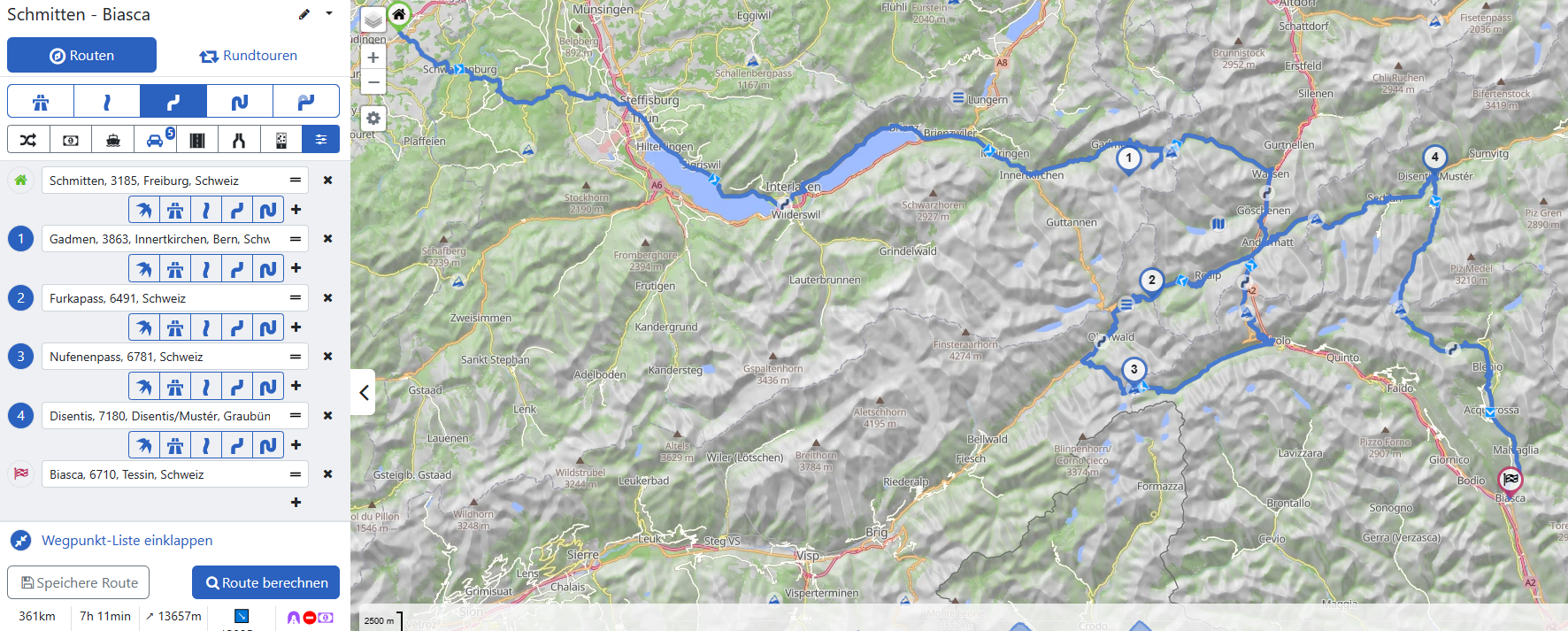 Start: Schmitten SchGadmen- Susten Pass 3863 SchFurka 6491 SchNufenenpass 6781 SchSt. Gotthard pass (den helt gamle vej, hvis vejret er fint)Ellers bare udenom tunnelen.Disentis/Muster 7180 SchBiasca 6710 SchCa 360 km. Start: Biasca 6710 Sch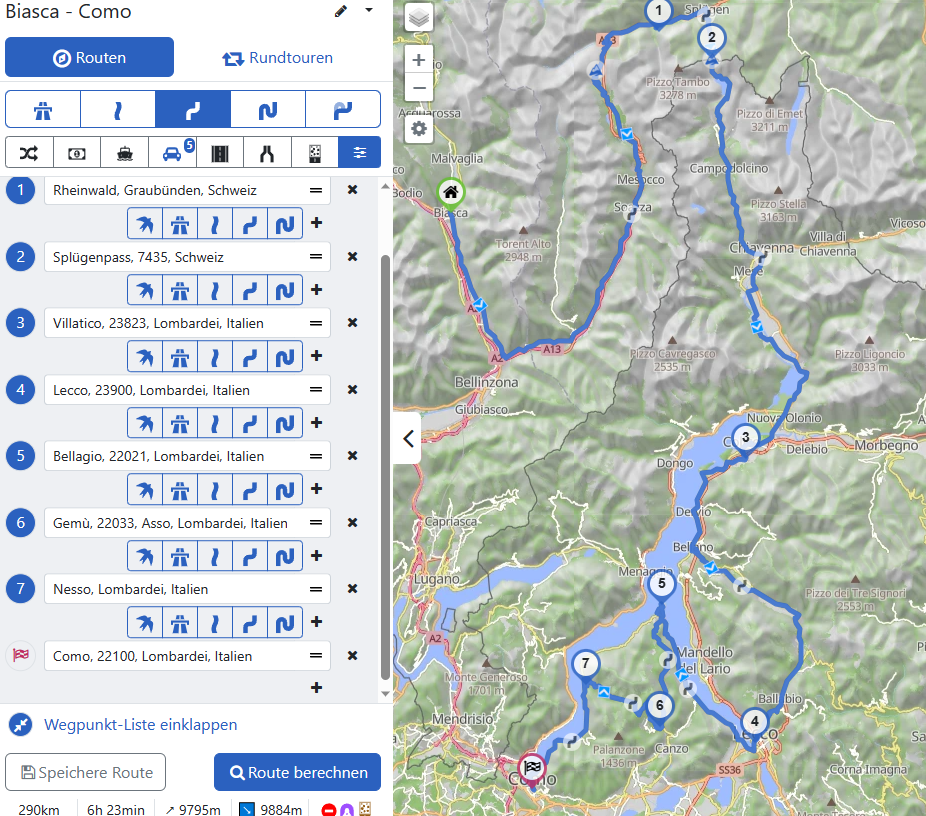 Rheinwald SchSplügen Pass 7435 SchVillayico 23823 IHvis tid: Arzo I, Scalvino I, Sottochiesa 24010 I, Cassina I, Valsassina I. Min 100 km ekstra.Lecco 23900 IBellagio 22021 IGemu 22033 INesso (Lombardei) IComo 22100 I		Ca 290 km Start: Como 22100 (Lombardei) I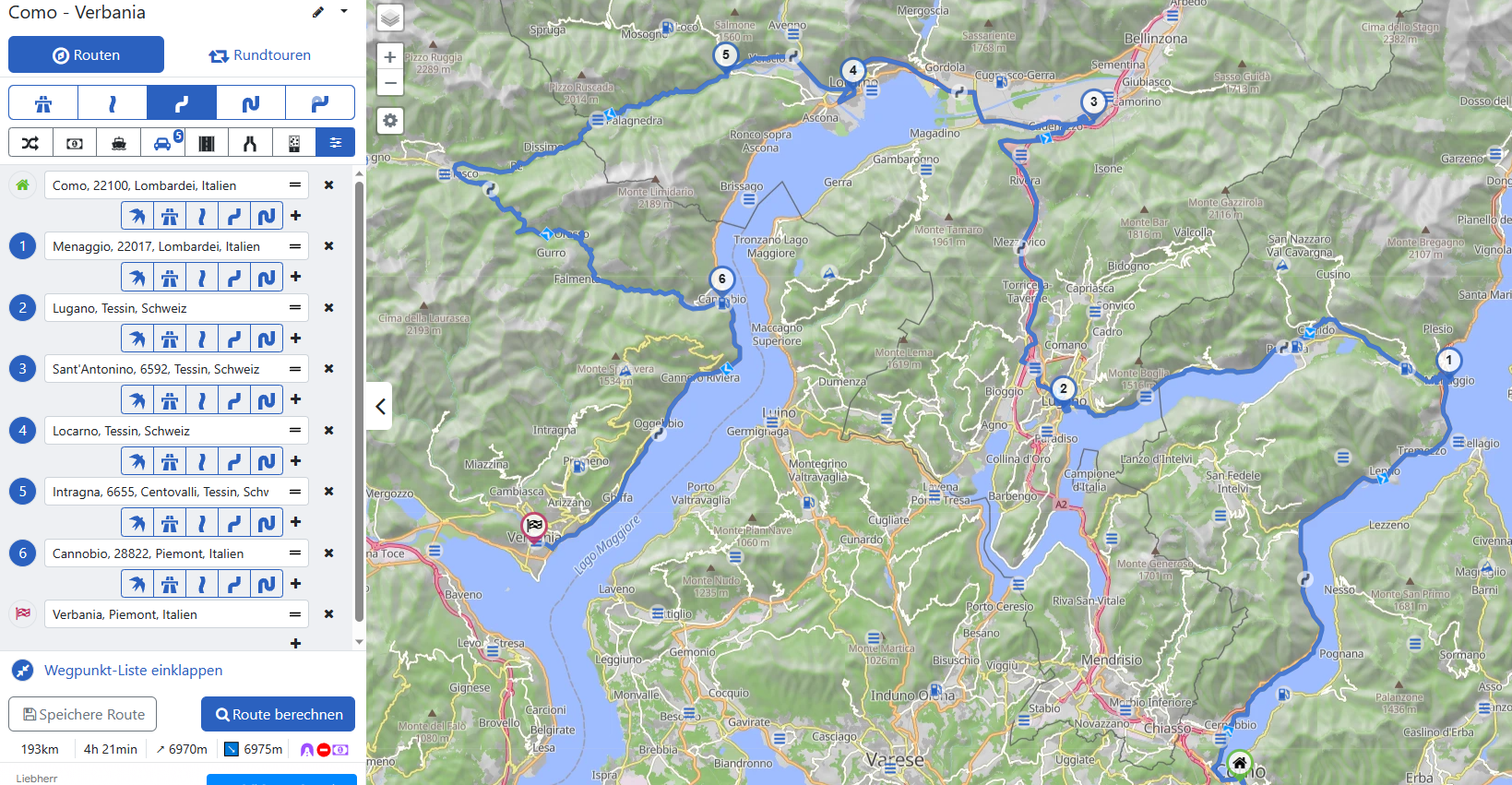 Menaggio 22017 ILugano (Tessin) ISant Antonino 6592 SchLocarno 6602 SchMaggia, Lavizzara, Fusio, Lago Del Naret, lang tur men retur igen. (ca 60 km 1-1/2 time)Intragna 6655 SCHMalesco 28854 ItCannobio ItVerbania ItCa 190 km Start: Verbania It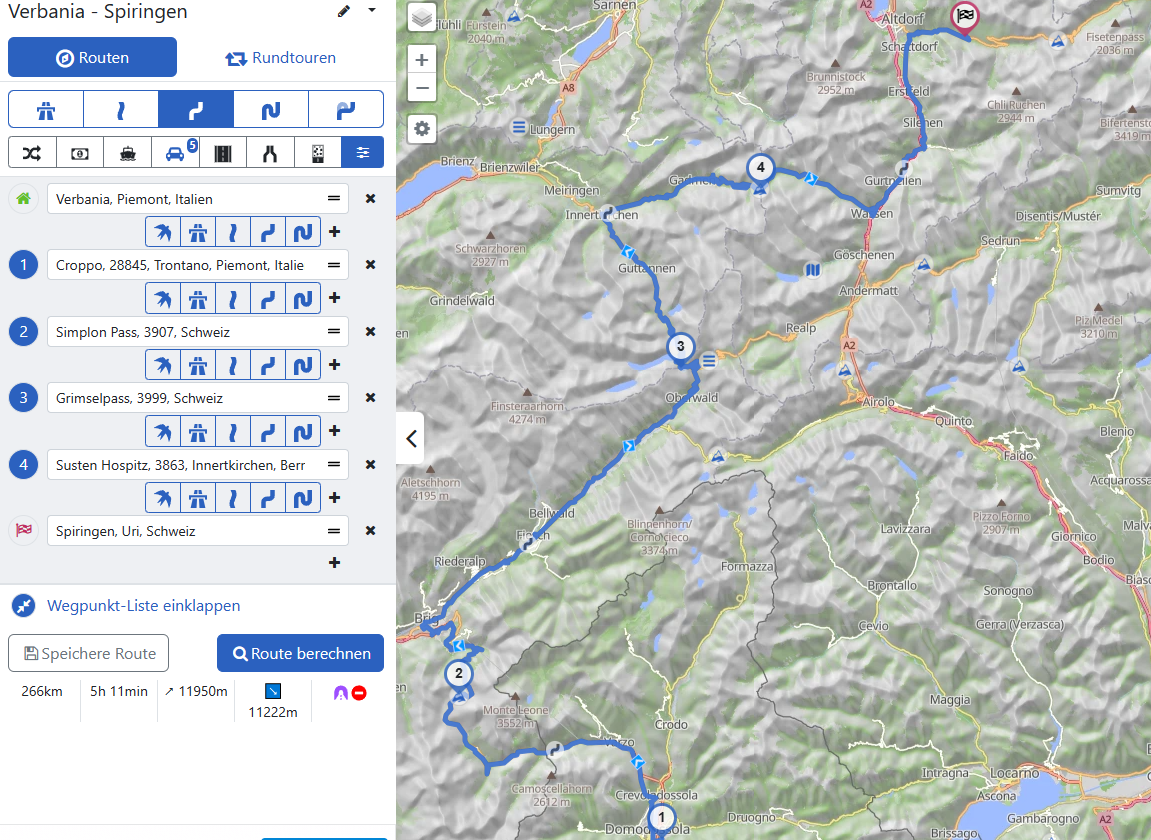 Croppo 28845 (Trontano-Piemonte) ItEvt: Crodo, Riale, Lago di Morasco (rund tunnel), retur igen. (ca 40 km)Simplon 3907 SchGrimsel 3999 SchGadmen- Susten Pass 3863 SchSpiringen (Uri) SchCa 260 kmStart: Spiringen (Uri) Sch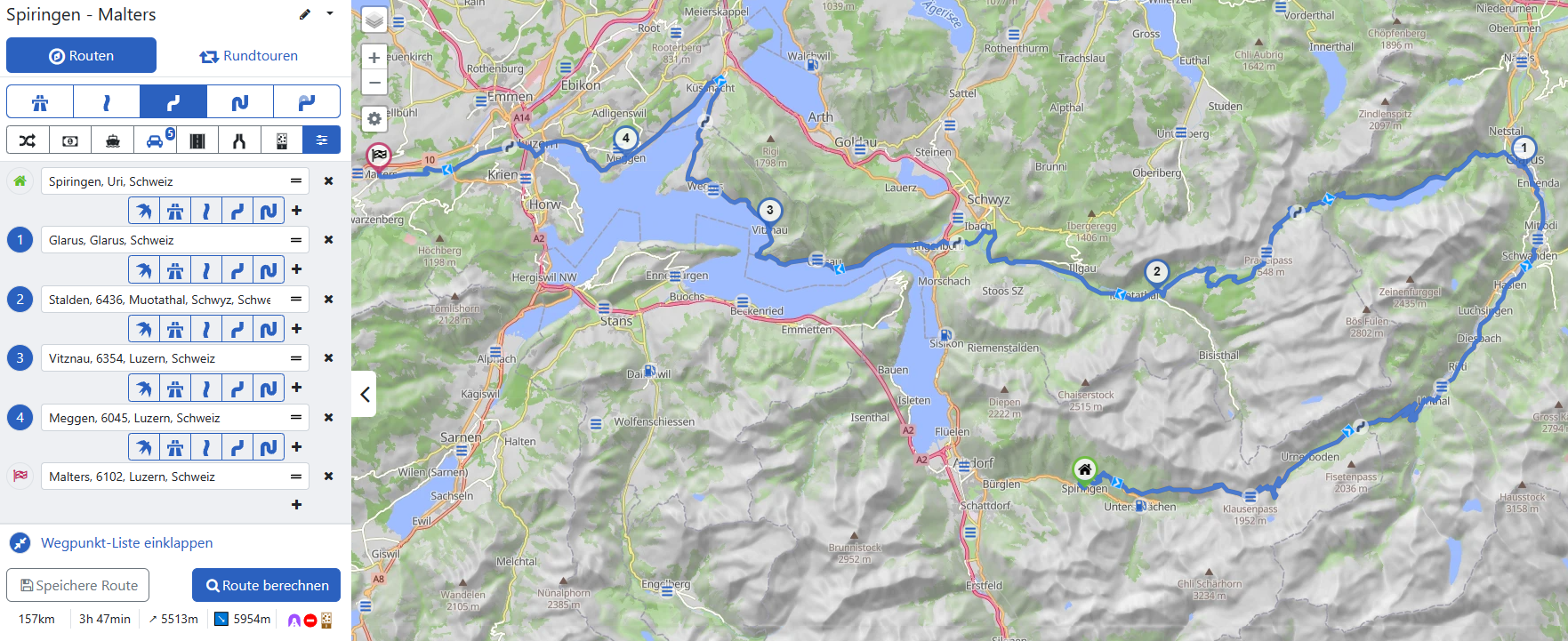 Glarus SchVitznau 6354 (Luzern) SchMeggen 6045 (Luzern) SchMalters 6102 (Luzern) SchCa 160 km.Start: Malters 6102 Sch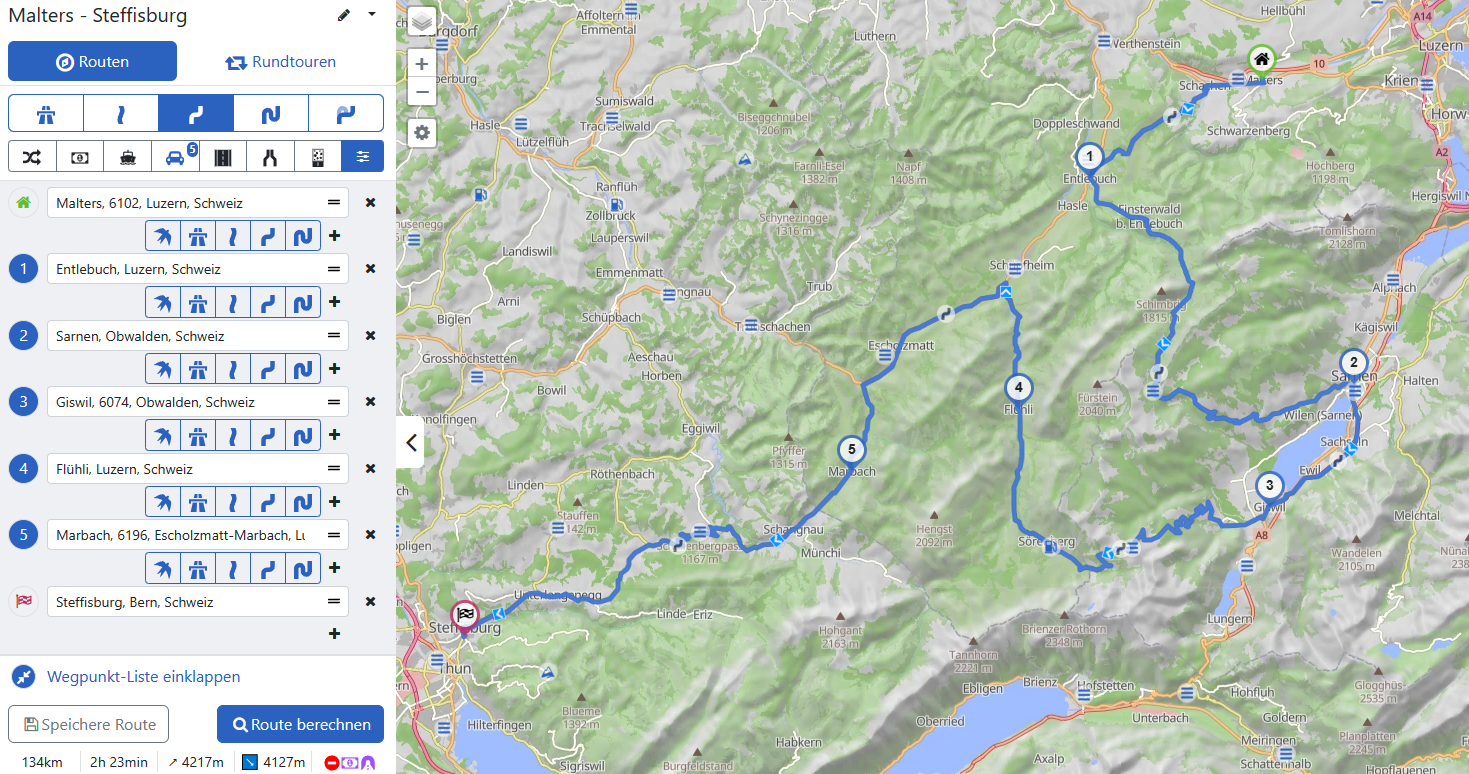 Entlebuch (Lucern) SchSarnen (Oberwalden) SchGiswil 6074 SchFlühli Sch	Måske Hilferenpass og retur igen.Marbach 6196 SchSteffisburg (Bern) SchSlut I SchmittenCa 270 kmHele turen ca 1500 km.